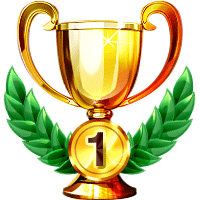 ЗА  РЕЗУЛЬТАТАМИІІІ чверті 2017/2018 навчального року 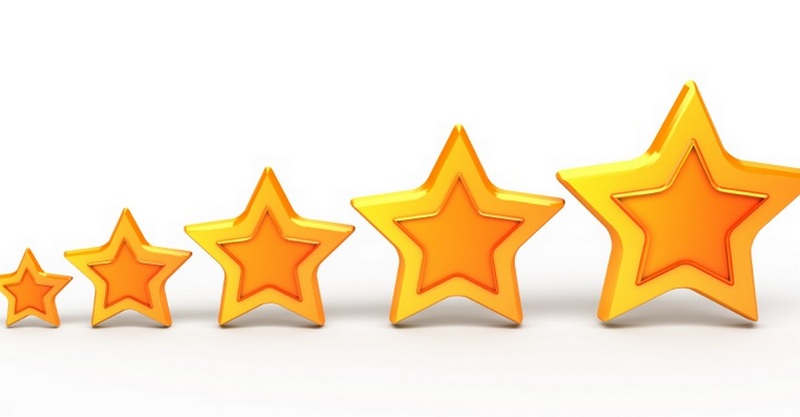 Міщенко Дар’яМіщенко Дар’я11-189,81 %Грищенко ЮрійГрищенко Юрій11-188,73 %Хромченко ВікторіяХромченко Вікторія10-188,43 %Кузьменко ВалеріяКузьменко Валерія10-187,50 %Верхогляд КатеринаВерхогляд Катерина11-187,04 %Нолбат СофіяНолбат Софія11-286,57 %Іваненко ВалеріяІваненко Валерія9-286,27 %Мітіна ТетянаМітіна Тетяна11-186,27 %Сіліна НадіяСіліна Надія10-186,27 %Сергієнко Софія   9-2       85,94 %   9-2       85,94 %